8/25Evaluate:1)     8 x 29Find the quotient.2)  318 ÷ 68/26Evaluate the following:1)     9.02 x 0.32)     8/27Simplify.1) 2) Write 6,017 in words.8/28Rewrite the numbers from least to greatest.1) 0.22 , 0.04 , 0.08 , 0.22)  8/29Find the missing numerator.1) 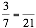 2) Find the sum: 9/2Permission slips were turned in to homeroom teachers.  So far, 24 girls and 20 boys have submitted slips.1) What is the ratio of boys to girls (show 3 ways)?2) What is the ratio of girls to all (show 3 ways)?9/3Determine the missing denominator:1) 2) Find the difference:5.01 – 0.629/41)   Julius needed to buy 2 pounds of ground beef for his chili recipe.  The grocery store had a sale: $3.00 per pound of ground beef.  How much did Julius have to pay for his 2 pounds?2)  Change to an improper fraction: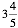 